Publicado en  el 05/12/2013 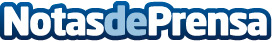 Desmantelado en Barcelona un completo laboratorio de extracción secundaria y adulteración de cocaínaOperación conjunta de la Policía Nacional y los Mossos d´EsquadraDatos de contacto:Ministerio del InteriorNota de prensa publicada en: https://www.notasdeprensa.es/desmantelado-en-barcelona-un-completo_1 Categorias: Cataluña http://www.notasdeprensa.es